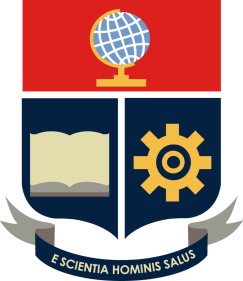 ESCUELA POLITÉCNICA NACIONALFACULTAD DE (nombre_facultad)/ESCUELA DE FORMACIÓN DE TECNÓLOGOSAJUSTE CURRICULAR NO SUSTANTIVOCARRERA EN (nombre_carrera)Fecha de presentación: dd-mm-aaaaTABLA DE CONTENIDOS1.	Información general de la institución	31.1.	Nombre	31.2.	Código	31.3.	Categoría	31.4.	Tipo de financiamiento	31.5.	Siglas	31.6.	Misión	31.7.	Visión	31.8.	Dirección	32.	Información de la carrera	42.1.	Nombre	42.2.	Titulación que otorga	42.3.	Código SNIESE	42.4.	Modalidad de estudios	42.5.	Campo amplio	42.6.	Campo específico	42.7.	Campo detallado	42.8.	Itinerarios	42.9.	Datos del director o coordinador de la propuesta de ajuste curricular no sustantivo	42.10.	Lugar de ejecución	52.11.	Número de resolución de aprobación del ajuste curricular no sustantivo por parte del Órgano Colegiado Superior (OCS)	52.12.	Fecha de resolución de aprobación del ajuste curricular no sustantivo por parte del Órgano Colegiado Superior (OCS)	53.	Resumen de criterios propuestos en el ajuste curricular no sustantivo de la carrera	54.	Anexos	7Información general de la instituciónNombreEscuela Politécnica NacionalCódigo1001Categoría ATipo de financiamientoPúblicaSiglasEPNMisiónVisiónLa Escuela Politécnica Nacional es una universidad pública con estándares internacionales de excelencia, siendo un referente en ciencia, tecnología e innovación. Sus capacidades y esfuerzos están orientados al servicio de la comunidad, contribuyendo al desarrollo cultural, dentro de un marco de principios y valores transcendentales del ser humano.DirecciónSede Matriz Quito, Campus Rubén Orellana, Ladrón de Guevara E11-253, Pichincha-Quito.Información de la carreraNombre Titulación que otorgaCódigo SNIESEModalidad de estudiosCampo amplio Campo específicoCampo detalladoItinerariosDatos del director o coordinador de la propuesta de ajuste curricular no sustantivoNombre y apellidos: Correo electrónico: Teléfono institucional: 022976300 Ext.Celular: Lugar de ejecuciónAnexo: Resolución CACES para funcionamiento (Anexo 1).Número de resolución de aprobación del ajuste curricular no sustantivo por parte del Órgano Colegiado Superior (OCS)Fecha de resolución de aprobación del ajuste curricular no sustantivo por parte del Órgano Colegiado Superior (OCS)dd/mm/aaaa Anexo: Resolución de aprobación (Anexo 2).Resumen de criterios propuestos en el ajuste curricular no sustantivo de la carrera Con base en la Guía Metodológica para la Presentación de Carreras y Programas, Ajustes Curriculares Sustantivos y No Sustantivos, emitido por el Consejo de Educación Superior (CES), en la Tabla 1 se exponen los criterios “aprobados” y “propuestos” de la carrera en (nombre_carrera), con titulación de (nombre_título), producto del ajuste curricular no sustantivo realizado.Tabla 1. Criterios aprobados y propuestos en el ajuste curricular no sustantivo de la carreraAnexosAnexo: Resolución CACES para funcionamiento (Anexo 1).Anexo: Resolución de aprobación (Anexo 2).(Incluir como anexos los elementos de diseño curricular actualizados, producto del ajuste curricular no sustantivo realizado.)Estructura institucionalLugarResolución CACES para funcionamientoNombre del responsable de la sedeCorreo electrónico  institucionalCorreo electrónico  de referenciaNúmero telefónico institucionalSede Matriz Sede Matriz Quito. Región Sierra. Zona de planificación 9. Provincia Pichincha. Cantón Quito. Ciudad Quito.Resolución No. 125-SE-33-CACES-2020, de 25 de octubre de 2020.Tarquino Fabián Sánchez Almeidatarquino.sanchez@epn.edu.ecrector@epn.edu.ec022976300 ext. 1000 / 01 / 02No.CRITERIOSAPROBADOPROPUESTOJUSTIFICACIÓN1Perfil de ingreso2Requisitos de ingreso3Opciones de titulación4Requisitos de titulación5Incremento/disminución del cupo de estudiantes (incluir un informe que justifique: infraestructura, planta docente, información financiera)6Actualización del nivel de suficiencia de idioma extranjero7Modificación de los componentes de aprendizaje (sin alterar el total de horas de la carrera)8Modalidad de estudios9Modificación en las asignaturas de la malla curricular	10Otros Nota importante: Los cambios propuestos no afectan el perfil de egreso de la carrera en (nombre_carrera). Por otra parte, los actuales estudiantes de la carrera se mantendrán en el régimen vigente, sin necesidad de realizar ningún proceso de transición, por lo cual sus derechos no se verán afectados. Finalmente, los cambios producto del ajuste curricular no sustantivo realizado se aplicarán desde el período académico 202X-Y.Nota importante: Los cambios propuestos no afectan el perfil de egreso de la carrera en (nombre_carrera). Por otra parte, los actuales estudiantes de la carrera se mantendrán en el régimen vigente, sin necesidad de realizar ningún proceso de transición, por lo cual sus derechos no se verán afectados. Finalmente, los cambios producto del ajuste curricular no sustantivo realizado se aplicarán desde el período académico 202X-Y.Nota importante: Los cambios propuestos no afectan el perfil de egreso de la carrera en (nombre_carrera). Por otra parte, los actuales estudiantes de la carrera se mantendrán en el régimen vigente, sin necesidad de realizar ningún proceso de transición, por lo cual sus derechos no se verán afectados. Finalmente, los cambios producto del ajuste curricular no sustantivo realizado se aplicarán desde el período académico 202X-Y.Nota importante: Los cambios propuestos no afectan el perfil de egreso de la carrera en (nombre_carrera). Por otra parte, los actuales estudiantes de la carrera se mantendrán en el régimen vigente, sin necesidad de realizar ningún proceso de transición, por lo cual sus derechos no se verán afectados. Finalmente, los cambios producto del ajuste curricular no sustantivo realizado se aplicarán desde el período académico 202X-Y.Nota importante: Los cambios propuestos no afectan el perfil de egreso de la carrera en (nombre_carrera). Por otra parte, los actuales estudiantes de la carrera se mantendrán en el régimen vigente, sin necesidad de realizar ningún proceso de transición, por lo cual sus derechos no se verán afectados. Finalmente, los cambios producto del ajuste curricular no sustantivo realizado se aplicarán desde el período académico 202X-Y.